                  	Comune di Torregrotta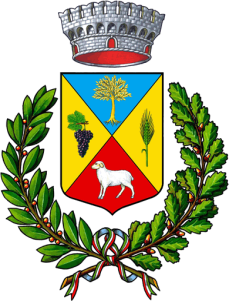 Servizi SocialiProt. n. _______ data ___/___/____ Istanza per Tessera AST persone con disabilità 2025Il/La sottoscritto/a …………………………………………………………….…..………… tel/cell ………….……………...................…trovandosi nelle condizioni previste dalla L.R. n.68/81 e successive modifiche ed integrazioniC H I E D Eil rilascio, per l’anno 2025, della tessera per il trasporto pubblico in favore di persone con disabilità con accompagnatore   	               SI      		NOConsapevole della responsabilità penale cui può andare incontro in caso di false o non veritiere dichiarazioni ai sensi dell'art. 76 del Testo Unico approvato con D.P.R. 28 dicembre 2000 n° 445 e sotto la propria responsabilitàD I C H I A R A (Art. 47 D.P.R. 445/2000)di essere nato/a a...................................................................... il ........../............/..............................di essere residente in Torregrotta     - Via .........................................................................n°..............di essere invalido/a ……………% (indicare la percentuale di invalidità) A tal fine allega i seguenti documenti:copia dell’attestazione medico-sanitaria rilasciata dall’INPS attestante il grado di invalidità civile;ricevuta di versamento di € 3,38 a mezzo bonifico bancario presso BNL (Banca Nazionale del Lavoro) sul conto corrente n. 00200002 ABI 01005 Cab 046000 Cin S – iban IT 11S010 0504600000000200002;fotocopia del documento di riconoscimento;n. 1 foto formato tessera.Il/la sottoscritto/a autorizza il trattamento dei dati personali, ai sensi dell’art. 13 del Regolamento europeo n. 2016/679 e del D.Lgs. 101/2018, ai fini dell'istruttoria della pratica connessa alla richiesta. Torregrotta_________________                                                                                                                             Firma                                                                                                    ___________________________________ 